Программа 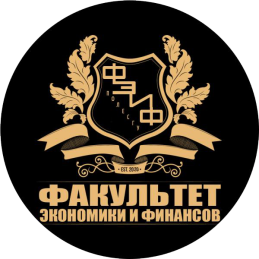 Дня открытых дверей на факультете экономики и финансов9.30–9.55 – Встреча школьников в фойе 2 учебного корпуса (г. Пинск, ул. Куликова, 27)10.00–10.20 – МультиЛингвоКвест10.30–10.50 – Мини-лекция на тему «Личный финансовый план: как превратить мечту в реальность»11.00-11.20 – Мини-лекция на тему «Доходы и расходы семьи»11.30–11.50 – Мини-лекция на тему «Экспресс-маркетинг. Уроки тайм-менеджмента»12.00–12.20 – Лекция на тему «Развитие банкинга на современном этапе»12.25–12.55 – Кофе-пауза13.00–14.00 – Квест «День в ПолесГУ» (студактив)